Bocce DUTIESThis Activity Group provides the opportunity for members who enjoy playing Bocce to do so with other Old Guard members.PROCEDURESThe Group consists of a Chairman and one or more members. Summit Old Guard members play Bocce on Thursdays 10:00 A.M. —most recently at Nokia Bell Labs in Murray Hill.Announcements of this activity are made at the regular meetings and in the monthly Bulletin.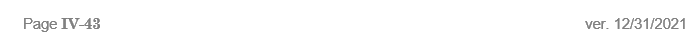 